	Главный судья, спортивный судья Всероссийской категории						Коннов А.П., г.Ульяновск	Главный секретарь, спортивный судья 1 категории								Чечнева Т.И., г.УльяновскГлавный судья, спортивный судья Всероссийской категории						Коннов А.П., г.Ульяновск	Главный секретарь, спортивный судья 1 категории								Чечнева Т.И., г.УльяновскГлавный судья, спортивный судья Всероссийской категории						Коннов А.П., г.Ульяновск	Главный секретарь, спортивный судья 1 категории								Чечнева Т.И., г.УльяновскГлавный судья, спортивный судья Всероссийской категории						Коннов А.П., г.Ульяновск	Главный секретарь, спортивный судья 1 категории								Чечнева Т.И., г.УльяновскГлавный судья, спортивный судья Всероссийской категории						Коннов А.П., г.Ульяновск	Главный секретарь, спортивный судья 1 категории								Чечнева Т.И., г.УльяновскГлавный судья, спортивный судья Всероссийской категории						Коннов А.П., г.Ульяновск	Главный секретарь, спортивный судья 1 категории								Чечнева Т.И., г.УльяновскГлавный судья, спортивный судья Всероссийской категории						Коннов А.П., г.Ульяновск	Главный секретарь, спортивный судья 1 категории								Чечнева Т.И., г.УльяновскГлавный судья, спортивный судья Всероссийской категории						Коннов А.П., г.Ульяновск	Главный секретарь, спортивный судья 1 категории								Чечнева Т.И., г.УльяновскГлавный судья, спортивный судья Всероссийской категории						Коннов А.П., г.Ульяновск	Главный секретарь, спортивный судья 1 категории								Чечнева Т.И., г.Ульяновск	Главный судья, спортивный судья Всероссийской категории						Коннов А.П., г.Ульяновск	Главный секретарь, спортивный судья 1 категории								Чечнева Т.И., г.УльяновскГлавный судья, спортивный судья Всероссийской категории						Коннов А.П., г.Ульяновск	Главный секретарь, спортивный судья 1 категории								Чечнева Т.И., г.Ульяновск	Главный судья, спортивный судья Всероссийской категории						Коннов А.П., г.Ульяновск	Главный секретарь, спортивный судья 1 категории								Чечнева Т.И., г.Ульяновск	Главный судья, спортивный судья Всероссийской категории						Коннов А.П., г.Ульяновск	Главный секретарь, спортивный судья 1 категории								Чечнева Т.И., г.Ульяновск	Главный судья, спортивный судья Всероссийской категории						Коннов А.П., г.Ульяновск	Главный секретарь, спортивный судья 1 категории								Чечнева Т.И., г.Ульяновск	Главный судья, спортивный судья Всероссийской категории						Коннов А.П., г.Ульяновск	Главный секретарь, спортивный судья 1 категории								Чечнева Т.И., г.Ульяновск	Главный судья, спортивный судья Всероссийской категории						Коннов А.П., г.Ульяновск	Главный секретарь, спортивный судья 1 категории								Чечнева Т.И., г.УльяновскГлавный судья, спортивный судья Всероссийской категории						Коннов А.П., г.Ульяновск	Главный секретарь, спортивный судья 1 категории								Чечнева Т.И., г.УльяновскГлавный судья, спортивный судья Всероссийской категории						Коннов А.П., г.Ульяновск	Главный секретарь, спортивный судья 1 категории								Чечнева Т.И., г.УльяновскГлавный судья, спортивный судья Всероссийской категории						Коннов А.П., г.Ульяновск	Главный секретарь, спортивный судья 1 категории								Чечнева Т.И., г.УльяновскГлавный судья, спортивный судья Всероссийской категории						Коннов А.П., г.Ульяновск	Главный секретарь, спортивный судья 1 категории								Чечнева Т.И., г.УльяновскГлавный судья, спортивный судья Всероссийской категории						Коннов А.П., г.Ульяновск	Главный секретарь, спортивный судья 1 категории								Чечнева Т.И., г.УльяновскУльяновск, ЦС "Труд им. Л.Яшина"Ульяновск, ЦС "Труд им. Л.Яшина"Ульяновск, ЦС "Труд им. Л.Яшина"Ульяновск, ЦС "Труд им. Л.Яшина"16 июля 2022 года16 июля 2022 года16 июля 2022 года16 июля 2022 года100м ЖЕНЩИНЫ100м ЖЕНЩИНЫ100м ЖЕНЩИНЫ100м ЖЕНЩИНЫ100м ЖЕНЩИНЫ100м ЖЕНЩИНЫ100м ЖЕНЩИНЫ100м ЖЕНЩИНЫ100м ЖЕНЩИНЫ100м ЖЕНЩИНЫ100м ЖЕНЩИНЫ100м ЖЕНЩИНЫ100м ЖЕНЩИНЫМНомерФамилия, имяДата рожд.РегионРегионГородКлубКлубВозрастГруппаРезультатПривед. 123Томилова Нелли29.06.1941Курганская обл.Курганская обл.Курган81Ж8020,812,632106Осадчий Галина06.12.1939Ульяновская обл.Ульяновская обл.УльяновскЮвенисЮвенис83Ж8026,415,111155Кудряшова Валентина28.07.1948ТатарстанТатарстанНижнекамск73Ж7020,714,0722Бутова Людмила03.05.1950Московская обл.Московская обл.БалашихаМедведь Медведь 72Ж7021,314.681124Самотошенкова Любовь16.02.1956Ленинградская обл.Ленинградская обл.Тосно66Ж6516,712,242105Барышева Любовь30.09.1954Ульяновская облУльяновская облУльяновскЮвенисЮвенис67Ж6523,216,861121Попова Светлана01.09.1963Самарская обл.Самарская обл.Тольятти58Ж5515,612,322152Быстрякова Наталья15.04.1967Самарская обл.Самарская обл.Тольятти55Ж5519,415,7714Доронкина Оксана30.08.1967МоскваМоскваМоскваДзержинец-22Дзержинец-2254Ж5015,012,322141Сальникова Ольга19.06.1971ТатарстанТатарстанКазань51Ж5015,312,95121Смолина Анна27.04.1980МоскваМоскваМоскваФакелФакел42Ж4013,612,7025Забродина Елена20.10.1977МордовияМордовияСаранск44Ж4015,013,69312Кузина Светлана16.11.1979Ульяновская обл.Ульяновская обл.УльяновскЮвенисЮвенис42Ж4016,014,9419Илькина Ксения01.03.1987Ульяновская обл.Ульяновская обл.Ульяновск35Ж3513,913,902136Филина Ольга14.02.1983ТатарстанТатарстанКазань39Ж3515,615,07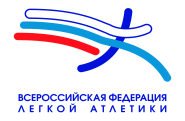 Ульяновск, ЦС "Труд им. Л.Яшина"Ульяновск, ЦС "Труд им. Л.Яшина"Ульяновск, ЦС "Труд им. Л.Яшина"Ульяновск, ЦС "Труд им. Л.Яшина"16 июля 2022 года16 июля 2022 года12.45 час.12.45 час.400м ЖЕНЩИНЫ400м ЖЕНЩИНЫ400м ЖЕНЩИНЫ400м ЖЕНЩИНЫ400м ЖЕНЩИНЫ400м ЖЕНЩИНЫ400м ЖЕНЩИНЫ400м ЖЕНЩИНЫ400м ЖЕНЩИНЫ400м ЖЕНЩИНЫМНомерФамилия, имяДата рожд.РегионГородКлубВозрастГруппаРезультатПривед.1106Осадчий Галина06.12.1939Ульяновская обл.УльяновскЮвенис83Ж802:33.201:14.891122Чеснокова Тамара25.04.1946Самарская обл.Самара76Ж752:13.471:16.871155Кудряшова Валентина28.07.1948ТатарстанНижнекамск73Ж701:48.851:07.1822Бутова Людмила04.07.1950Московская обл.БалашихаСК Медведь72Ж701:53.421:11.653128Михуткина Людмила06.03.1948Чувашияс.Красные Читая74Ж701:55.941:09.841105Барышева Любовь30.09.1954Ульяновская обл.УльяновскЮвенис67Ж652:05.951:27.2916Захарова Валентина21.01.1972Ульяновская обл.УльяновскЮвенис50Ж501:14.151:00:6917Иванова Светлана14.11.1974ХМАО-ЮграХанты-Мансийск47Ж451:15.571:03.74121Смолина Анна27.04.1980МоскваМоскваФакел42Ж401:05.6458.29212Кузина Светлана16.11.1979Ульяновская обл.УльяновскЮвенис42Ж401:14.701:06.34126Царёва Маргарита04.02.1983Пензенская обл.Пенза39Ж351:17.151:10.74Ульяновск, ЦС "Труд им. Л.Яшина"Ульяновск, ЦС "Труд им. Л.Яшина"Ульяновск, ЦС "Труд им. Л.Яшина"16 июля 2022 года16 июля 2022 года16 июля 2022 года16 июля 2022 года12.20 час.12.20 час.12.20 час.12.20 час.800м ЖЕНЩИНЫ800м ЖЕНЩИНЫ800м ЖЕНЩИНЫ800м ЖЕНЩИНЫ800м ЖЕНЩИНЫ800м ЖЕНЩИНЫ800м ЖЕНЩИНЫ800м ЖЕНЩИНЫ800м ЖЕНЩИНЫ800м ЖЕНЩИНЫ800м ЖЕНЩИНЫ800м ЖЕНЩИНЫ800м ЖЕНЩИНЫМНомерФамилия, имяДата рожд.РегионГородКлубКлубВозрастВозрастГруппаГруппаРезультатПривед. 1122Чеснокова Тамара25.04.1946Самарская обл.Самара7676Ж75Ж754:59.872:44.031129Кузьмина Наталья08.10.1960ЧувашияЧебоксары6161Ж60Ж603:15.092:28.68115Мишутина Валентина25.04.1967Ульяновская обл.УльяновскЮвенисЮвенис5555Ж55Ж552:45.782:18.972152Бястрякова Наталья15.04.1967Самарская обл.Тольятти5555Ж55Ж553:09.252:38.1416Захарова Валентина21.01.1972Ульяновская обл.УльяновскЮвенисЮвенис5050Ж50Ж502:49.472:31.14111Климова Марина05.10.1977Нижегородская обл.СаровSarov runSarov run4444Ж40Ж402:28.042:18.971119Лукьянова Анастасия02.06.1985Ульяновская обл.УльяновскЮвенисЮвенис3737Ж35Ж352:49.472:59.7521Белоусова Анна26.10.1984Новосибирская обл.Новолуговое003737Ж35Ж353:54.923:54.86Ульяновск, ЦС "Труд им. Л.Яшина"Ульяновск, ЦС "Труд им. Л.Яшина"Ульяновск, ЦС "Труд им. Л.Яшина"Ульяновск, ЦС "Труд им. Л.Яшина"16 июля 2022 года16 июля 2022 года13.20 час.13.20 час.5000м ЖЕНЩИНЫ5000м ЖЕНЩИНЫ5000м ЖЕНЩИНЫ5000м ЖЕНЩИНЫ5000м ЖЕНЩИНЫ5000м ЖЕНЩИНЫ5000м ЖЕНЩИНЫ5000м ЖЕНЩИНЫ5000м ЖЕНЩИНЫ5000м ЖЕНЩИНЫ5000м ЖЕНЩИНЫМНомерФамилия, имяДата рожд.РегионГородКлубВозрастГруппаРезультатПривед. 1156Федотова Тамара25.03.1941Пермский крайКунгур81Ж8046:46.229:30.01131Краснова Тамара30.10.1950ЧувашияЧебоксары71Ж7024:29.315:27.01129Кузьмина Наталья08.10.1960ЧувашияЧебоксары61Ж6024:38.118:15.0124Федорова Татьяна24.09.1974Ульяновская обл.Ульяновск047Ж4522:23.720:03.0120Семенычева Ирина23.08.1979Пензенская обл.ПензаPegasus Track Club42Ж4021:38.320:16.0114Мартынова Олеся01.07.1986Ульяновская обл.УльяновскЮвенис36Ж3520:16.219:57.0217Новикова Елена11.08.1982Ульяновская обл.УльяновскЮвенис39Ж3523:25.322:40.033Быкова Екатерина23.03.1986Ульяновская обл.с.ТушнаЮвенис36Ж3526:09.325:44.0Ульяновск, ЦС "Труд им. Л.Яшина"Ульяновск, ЦС "Труд им. Л.Яшина"Ульяновск, ЦС "Труд им. Л.Яшина"16 июля 2022 года16 июля 2022 года11.15 час.11.15 час.80 м (100м) сб ЖЕНЩИНЫ80 м (100м) сб ЖЕНЩИНЫ80 м (100м) сб ЖЕНЩИНЫ80 м (100м) сб ЖЕНЩИНЫ80 м (100м) сб ЖЕНЩИНЫ80 м (100м) сб ЖЕНЩИНЫ80 м (100м) сб ЖЕНЩИНЫ80 м (100м) сб ЖЕНЩИНЫ80 м (100м) сб ЖЕНЩИНЫ80 м (100м) сб ЖЕНЩИНЫ80 м (100м) сб ЖЕНЩИНЫМНомерФамилия, имяДата рожд.РегионГородКлубВозрастГруппаРезультатПривед. 1124Самотошенкова Любовь16.02.1956Ленинградская обл.Тосно66Ж6515,713,08Ульяновск, ЦС "Труд им. Л.Яшина"Ульяновск, ЦС "Труд им. Л.Яшина"Ульяновск, ЦС "Труд им. Л.Яшина"16 июля 2022 года16 июля 2022 года10.15 час.10.15 час.5000м с/х ЖЕНЩИНЫ5000м с/х ЖЕНЩИНЫ5000м с/х ЖЕНЩИНЫ5000м с/х ЖЕНЩИНЫ5000м с/х ЖЕНЩИНЫ5000м с/х ЖЕНЩИНЫ5000м с/х ЖЕНЩИНЫ5000м с/х ЖЕНЩИНЫ5000м с/х ЖЕНЩИНЫ5000м с/х ЖЕНЩИНЫДор.НомерФамилия, имяДата рожд.РегионГородКлубВозрастГруппаРезультатПривед. 1156Федотова Тамара25.03.1941Пермский крайКунгур81Ж8043:11.525:01.001128Михуткина Людмила06.03.1948Чувашияс.Красные Читая74Ж7035:38.223:30.001158Агишева Ольга15.01.1957Самарская обл.с.Ягодное65Ж6546:47.635:14.001130Жукова Нина01.11.1958ЧувашияНовочебоксарск63Ж6033:08.825:36.001127Судеркина Алевтина02.06.1966ЧувашияНовочебоксарск56Ж5526:29.623:00.002132Лаврентьева Надежда11.04.1964Чувашияд.Ермошкино58Ж5528:59.023:44.0017Иванова Светлана14.11.1974ХМАО-ЮграХанты-Мансийск047Ж4528:03.425:32.001112Новикова Полина05.03.1978Московсккая обл.Щелково44Ж4031:20.229:13.0011Белоусова Анна26.10.1984Новосибирская обл.Новолуговое037Ж3534:41.334:03.00Ульяновск, ЦС "Труд им. Л.Яшина"Ульяновск, ЦС "Труд им. Л.Яшина"Ульяновск, ЦС "Труд им. Л.Яшина"Ульяновск, ЦС "Труд им. Л.Яшина"16 июля 2022 года16 июля 2022 года              12.30 час.              12.30 час.              12.30 час.Длина ЖЕНЩИНЫДлина ЖЕНЩИНЫДлина ЖЕНЩИНЫДлина ЖЕНЩИНЫДлина ЖЕНЩИНЫДлина ЖЕНЩИНЫДлина ЖЕНЩИНЫДлина ЖЕНЩИНЫДлина ЖЕНЩИНЫДлина ЖЕНЩИНЫДлина ЖЕНЩИНЫДлина ЖЕНЩИНЫДлина ЖЕНЩИНЫДлина ЖЕНЩИНЫДлина ЖЕНЩИНЫМНомерФамилия, имяДата рожд.РегионГородКлубКлубВозрастГруппаП.1П.2П.3П.4РезультатПривед.123Томилова Нелли29.06.1941Курганская обл.Курган0081Ж802.632.552.172.362.635.991121Попова Светлана01.09.1963Самарская обл.Тольятти58Ж553.853.743.88х3.885.4815Забродина Елена20.10.1977МордовияСаранск0044Ж40х4.144.23х4.234.90Ульяновск, ЦС "Труд им. Л.Яшина"Ульяновск, ЦС "Труд им. Л.Яшина"Ульяновск, ЦС "Труд им. Л.Яшина"Ульяновск, ЦС "Труд им. Л.Яшина"16 июля 2022 года16 июля 2022 года16 июля 2022 года11 .30 час.11 .30 час.Высота ЖЕНЩИНЫВысота ЖЕНЩИНЫВысота ЖЕНЩИНЫВысота ЖЕНЩИНЫВысота ЖЕНЩИНЫВысота ЖЕНЩИНЫВысота ЖЕНЩИНЫВысота ЖЕНЩИНЫВысота ЖЕНЩИНЫВысота ЖЕНЩИНЫВысота ЖЕНЩИНЫВысота ЖЕНЩИНЫМНомерФамилия, имяДата рожд.РегионГородКлубВозрастГруппа110115120125РезультатПривед. 122Столяр Любовь21.08.1961МоскваМоскваДзержинец Д-2260Ж60ооохо1.251.78Ульяновск, ЦС "Труд им. Л.Яшина"Ульяновск, ЦС "Труд им. Л.Яшина"Ульяновск, ЦС "Труд им. Л.Яшина"Ульяновск, ЦС "Труд им. Л.Яшина"Ульяновск, ЦС "Труд им. Л.Яшина"Ульяновск, ЦС "Труд им. Л.Яшина"Ульяновск, ЦС "Труд им. Л.Яшина"Ульяновск, ЦС "Труд им. Л.Яшина"Ядро ЖЕНЩИНЫЯдро ЖЕНЩИНЫЯдро ЖЕНЩИНЫЯдро ЖЕНЩИНЫЯдро ЖЕНЩИНЫЯдро ЖЕНЩИНЫЯдро ЖЕНЩИНЫЯдро ЖЕНЩИНЫЯдро ЖЕНЩИНЫЯдро ЖЕНЩИНЫЯдро ЖЕНЩИНЫЯдро ЖЕНЩИНЫЯдро ЖЕНЩИНЫЯдро ЖЕНЩИНЫЯдро ЖЕНЩИНЫЯдро ЖЕНЩИНЫЯдро ЖЕНЩИНЫЯдро ЖЕНЩИНЫЯдро ЖЕНЩИНЫЯдро ЖЕНЩИНЫЯдро ЖЕНЩИНЫЯдро ЖЕНЩИНЫМНомерНомерФамилия, имяФамилия, имяДата рожд.Дата рожд.РегионРегионГородКлубКлубВозрастВозрастГруппаГруппаП.1П.1П.2П.3П.3П.4РезультатПривед. 1162162Миронова СветланаМиронова Светлана19.02.195519.02.1955ТатарстанТатарстанКазань6767Ж65Ж654.724.724.884.904.904.664.909.6312222Столяр ЛюбовьСтоляр Любовь21.08.196121.08.1961МоскваМоскваМоскваДзержинец Д-22Дзержинец Д-226060Ж60Ж608.028.028.187.737.737.258.1813.732154154Плотникова ЛарисаПлотникова Лариса26.01.195926.01.1959Пензенская обл.Пензенская обл.Пенза6363Ж60Ж606.626.62х7.257.25х7.2512.98144Доронкина ОксанаДоронкина Оксана30.08.196730.08.1967МоскваМоскваМоскваДзержинец Д-22Дзержинец Д-225454Ж50Ж5010.3010.3010.5010.8110.8110.1010.8116.122166166Савидова ТамараСавидова Тамара23.09.196823.09.1968Ульяновская обл.Ульяновская обл.Димитровград5353Ж50Ж509.149.149.579.119.119.459.5714.01Ульяновск, ЦС "Труд им. Л.Яшина"Ульяновск, ЦС "Труд им. Л.Яшина"Ульяновск, ЦС "Труд им. Л.Яшина"Ульяновск, ЦС "Труд им. Л.Яшина"16 июля 2022 года16 июля 2022 года16 июля 2022 года16 июля 2022 годаТройной ЖЕНЩИНЫТройной ЖЕНЩИНЫТройной ЖЕНЩИНЫТройной ЖЕНЩИНЫТройной ЖЕНЩИНЫТройной ЖЕНЩИНЫТройной ЖЕНЩИНЫТройной ЖЕНЩИНЫТройной ЖЕНЩИНЫТройной ЖЕНЩИНЫТройной ЖЕНЩИНЫТройной ЖЕНЩИНЫТройной ЖЕНЩИНЫТройной ЖЕНЩИНЫТройной ЖЕНЩИНЫМНомерФамилия, имяДата рожд.РегионГородКлубВозрастГруппаП.1П.2П.3П.4РезультатПривед. 119Савостина Нина06.05.1971МордовияСаранск49Ж45х5.535.94х5.947.79Главный судья, спортивный судья Всероссийской категории						Коннов А.П., г.Ульяновск	Главный секретарь, спортивный судья 1 категории								Чечнева Т.И., г.УльяновскГлавный судья, спортивный судья Всероссийской категории						Коннов А.П., г.Ульяновск	Главный секретарь, спортивный судья 1 категории								Чечнева Т.И., г.УльяновскУльяновск, ЦС "Труд им. Л.Яшина"Ульяновск, ЦС "Труд им. Л.Яшина"Ульяновск, ЦС "Труд им. Л.Яшина"Ульяновск, ЦС "Труд им. Л.Яшина"Ульяновск, ЦС "Труд им. Л.Яшина"16 июля 2022 года16 июля 2022 года16 июля 2022 года400м МУЖЧИНЫ400м МУЖЧИНЫ400м МУЖЧИНЫ400м МУЖЧИНЫ400м МУЖЧИНЫ400м МУЖЧИНЫ400м МУЖЧИНЫ400м МУЖЧИНЫ400м МУЖЧИНЫ400м МУЖЧИНЫ400м МУЖЧИНЫМНомерФамилия, имяДата рожд.Дата рожд.РегионГородКлубВозрастГруппаРезультатПривед. 160Михалов Николай06.01.193006.01.1930Самарская обл.ТольяттиЛада92М902:42.251:03.131101Смирнов Геннадий16.05.194116.05.1941Челябинкая обл.ЧелябинскЧЕЛМАСТЕРС81М801:30.5353.592139Галимзянов Мадарис17.06,193917.06,1939Татарстан83М801:59.381:06.761133Харитонов Валентин10.04.194710.04.1947Чувашияд.Хазанкино75М751:18.4352.11196Трофимов Владимир29.06.194929.06.1949КарелияСортавалаДинамо73М701:18.1754.04199Косенко Юрий05.01.195605.01.1956Челябинская обл.ЧелябинскЧЕЛМАСТЕРС66М651:03.6949.662135Семенов Иван01.01.195401.01.1954Чувашияс.Красноармейское68М651:11.8756.043100Ворфоломеев Виктор14.06.195414.06.1954Челябинская обл.ЧелябинскЧЕЛМАСТЕРС68М651:11.9854.41430Белов Сергей28.05.195528.05.1955Нижегородская обл.СаровРФЯЦ-ВНИИЭФ67М651:12.5455.695123Чернов Николай01.01.195501.01.1955Ульяновская обл.Ульяновск67М651:16.7258.906114Ефремов Виктор06.03.195406.03.1954Ульяновская облп.ПутеводительЮвенис68М651:17.2058.35150Костюнев Николай17.05.196217.05.1962Ульяновская обл.НовоульяновскЮвенис60М601:07.0654.77290Шойхет Владимир25.08.196025.08.1960Новосибирская обл.р.п.Краснообск061М601:10.0756.87383Хабилов Рамиль17.01.196117.01.1961Челябинская обл.ЧелябинскЧЕЛМАСТЕРС61М601:14.581:01.654134Шихмачев Николай08.11.196108.11.1961Чувашияд.Кумаркино60М601:15.491:22.54135Горошков Александр27.03.196827.03.1968МоскваМосква054М501:03.7854.162140Трифонов Сергей06.04.196806.04.1968ТатарстанКазань54М501:05.7355.811142Фахрутдинов Эдуард18.09.197518.09.1975ТатарстанКазань46М451:05.8959.05292Щербина Анатолий28.07.197628.07.1976МоскваМосква45М451:06.901:00.37184Семенчев Сергей02.03.198002.03.1980Пензенская обл.ПензаPegasus Track Club42М4054.9850.69241Емельянов Роман07.03.197807.03.1978Московская обл.СерпуховДзержинец Д-2244М4056.0850.97376Халдеев Евгений22.08.197722.08.1977Нижегородская обл.СаровРФЯЦ-ВНИИЭФ44М401:00.3954.56Ульяновск, ЦС "Труд им. Л.Яшина"Ульяновск, ЦС "Труд им. Л.Яшина"Ульяновск, ЦС "Труд им. Л.Яшина"Ульяновск, ЦС "Труд им. Л.Яшина"Ульяновск, ЦС "Труд им. Л.Яшина"Ульяновск, ЦС "Труд им. Л.Яшина"16 июля 2022 года16 июля 2022 года16 июля 2022 года16 июля 2022 года800м МУЖЧИНЫ800м МУЖЧИНЫ800м МУЖЧИНЫ800м МУЖЧИНЫ800м МУЖЧИНЫ800м МУЖЧИНЫ800м МУЖЧИНЫ800м МУЖЧИНЫ800м МУЖЧИНЫ800м МУЖЧИНЫ800м МУЖЧИНЫ800м МУЖЧИНЫ800м МУЖЧИНЫ800м МУЖЧИНЫ800м МУЖЧИНЫ800м МУЖЧИНЫ800м МУЖЧИНЫ800м МУЖЧИНЫМНомерНомерФамилия, имяФамилия, имяДата рожд.Дата рожд.РегионРегионГородГородКлубКлубВозрастВозрастГруппаГруппаРезультатПривед.1101101Смирнов ГеннадийСмирнов Геннадий16.05.194116.05.1941Челябинкая облюЧелябинкая облюЧелябинскЧелябинскЧЕЛМАСТЕРСЧЕЛМАСТЕРС8181М80М803:20.612:01.131151151Кубасов ЛеонидКубасов Леонид24.05.194624.05.1946Самарская обл.Самарская обл.ТольяттиТольятти7676М75М753:54.652:35.9019696Трофимов ВладимирТрофимов Владимир29.06.194929.06.1949КарелияКарелияСортавалаСортавалаДинамоДинамо7373М70М702:51.971:59.9023131Белов ВладимирБелов Владимир09.12.194709.12.1947ТатарстанТатарстанБугульмаБугульма007474М70М703:42.852:32.951100100Ворфоломеев ВикторВорфоломеев Виктор14.06.195414.06.1954Челябинская обл.Челябинская обл.ЧелябинскЧелябинскЧЕЛМАСТЕРСЧЕЛМАСТЕРС6868М65М652:39.091:58.7115050Костюнев НиколайКостюнев Николай17.05.196217.05.1962Ульяновская обл.Ульяновская обл.НовоульяновскНовоульяновскЮвенисЮвенис6060М60М602:29.371:59.622161161Махмутшин ИрекМахмутшин Ирек20.01.196020.01.1960ТатарстанТатарстанКазаньКазань6262М60М602:33.902:01.3838383Хабилов РамильХабилов Рамиль17.01.196117.01.1961Челябинская обл.Челябинская обл.ЧелябинскЧелябинскЧЕЛМАСТЕРСЧЕЛМАСТЕРС6161М60М602:38.862:06.2514444Заплетнев ЮрийЗаплетнев Юрий03.12.196603.12.1966Алтайский крайАлтайский крайБарнаулБарнаулКЛБ "Восток-Спорт"КЛБ "Восток-Спорт"5555М55М552:19.441:56.2427373Савельев ВладимирСавельев Владимир25.07.196225.07.1962Самарская обл.Самарская обл.с.Малячкинос.Малячкино005959М55М552:39.772:09.0014646Касаткин ГеоргийКасаткин Георгий12.04.197112.04.1971Ульяновская обл.Ульяновская обл.УльяновскУльяновск5151М50М502:20.151:59.0723535Горошков АлександрГорошков Александр27.03.196827.03.1968МоскваМоскваМоскваМосква005454М50М502:21.632:00.843170170Никитин ВладимирНикитин Владимир26.07.197026.07.1970ТатарстанТатарстанКазаньКазань5151М50М502:36.422:14.8717676Семенчев СергейСеменчев Сергей02.03.198002.03.1980Пензенская обл.Пензенская обл.ПензаПензаPegasus Track ClubPegasus Track Club4242М40М402:07.761:59.2716666Полуэктов АндрейПолуэктов Андрей17.11.198417.11.1984Московская обл.Московская обл.СерпуховСерпуховДзержинец Д-22Дзержинец Д-223737М35М352:15.302:12.392125125Шустов АлександрШустов Александр08.03.198508.03.1985Ульяновская обл.Ульяновская обл.УльяновскУльяновскЮвенисЮвенис3737М35М352:20.832:00.84Ульяновск, ЦС "Труд им. Л.Яшина"Ульяновск, ЦС "Труд им. Л.Яшина"Ульяновск, ЦС "Труд им. Л.Яшина"Ульяновск, ЦС "Труд им. Л.Яшина"Ульяновск, ЦС "Труд им. Л.Яшина"Ульяновск, ЦС "Труд им. Л.Яшина"16 июля 2022 года16 июля 2022 года16 июля 2022 года16 июля 2022 года16 июля 2022 года16 июля 2022 года5000м МУЖЧИНЫ5000м МУЖЧИНЫ5000м МУЖЧИНЫ5000м МУЖЧИНЫ5000м МУЖЧИНЫ5000м МУЖЧИНЫ5000м МУЖЧИНЫ5000м МУЖЧИНЫ5000м МУЖЧИНЫ5000м МУЖЧИНЫ5000м МУЖЧИНЫ5000м МУЖЧИНЫ5000м МУЖЧИНЫ5000м МУЖЧИНЫ5000м МУЖЧИНЫ5000м МУЖЧИНЫ5000м МУЖЧИНЫ5000м МУЖЧИНЫМНомерНомерФамилия, имяФамилия, имяДата рожд.Дата рожд.РегионРегионГородГородКлубКлубВозрастВозрастГруппаГруппаРезультатРезультатПривед.Привед.1160160Прокин ПетрПрокин Петр22.06.194622.06.1946МордовияМордовияс.Б.Березнякис.Б.Березняки7676М75М7523:52.523:52.515:58.015:58.02137137Шакиров МахмутШакиров Махмут25.07.194325.07.1943ТатарстанТатарстанКазаньКазань7878М75М7527:42.927:42.917:48.017:48.01108108Мартьянов ЕвгенийМартьянов Евгений03.11.195003.11.1950Ульяновская обл.Ульяновская обл.УльяновскУльяновскЮвенисЮвенис7171М70М7025:48.525:48.518:40.018:40.023131Белов ВладимирБелов Владимир09.12.194709.12.1947ТатарстанТатарстанБугульмаБугульма007474М70М7028:19.528:19.519:37.019:37.037272Савгачев АнатолийСавгачев Анатолий18.02.195118.02.1951ТатарстанТатарстанНурлатНурлат007171М70М7028:19.828:19.820:29.020:29.01109109Куликов ВладимирКуликов Владимир13.03.195513.03.1955Ульяновская обл.Ульяновская обл.УльяновскУльяновскЮвенисЮвенис6767М65М6520:39.420:39.415:36.015:36.02149149Тарасов ВладимирТарасов Владимир01.04.195301.04.1953ТатарстанТатарстанНижнекамскНижнекамск6969М65М6521:17.821:17.815:46.015:46.038282Фафанов АлександрФафанов Александр26.01.195426.01.1954Ульяновская обл.Ульяновская обл.УльяновскУльяновск006868М65М6522:05.622:05.616:31.016:31.044242Жаров ВладимирЖаров Владимир17.08.195217.08.1952Самарская обл.Самарская обл.ТольяттиТольяттиRun/TltRun/Tlt6969М65М6523:06.223:06.217:06.017:06.05148148Петров ЛеонидПетров Леонид08.07.195408.07.1954ТатарстанТатарстанНижнекамскНижнекамск6868М65М6526:42.326:42.319:58.019:58.014545Имангулов РаисИмангулов Раис03.04.196203.04.1962ТатарстанТатарстанКазаньКазаньАвлатАвлат6060М60М6018:04.018:04.014:32.014:32.02117117Андреев ВладимирАндреев Владимир10.01.196010.01.1960Ростовская обл.Ростовская обл.Ростов-на-ДонуРостов-на-Дону6262М60М6018:55.918:55.914:58.014:58.03113113Скудневский ВладмирСкудневский Владмир02.10.195802.10.1958Сахалинская обл.Сахалинская обл.Южно-СахалинскЮжно-СахалинскСК БризСК Бриз6363М60М6021:15.321:15.316:39.016:39.049494Тращенок ЮрийТращенок Юрий12.07.195712.07.1957Ульяновская обл.Ульяновская обл.УльяновскУльяновскЮвенисЮвенис6464М60М6021:26.521:26.516:29.016:29.053434Винтизенко ИгорьВинтизенко Игорь07.01.196007.01.1960Томская обл.Томская обл.ТомскТомскТПУ "Бегущий человек"ТПУ "Бегущий человек"6262М60М6021:45.021:45.017:11.017:11.018181Урваев СергейУрваев Сергей16.07.196416.07.1964Ульяновская обл.Ульяновская обл.УльяновскУльяновскЮвенисЮвенис5858М55М5518:28.3518:28.3517:43.017:43.017878Серазитдинов АндрейСеразитдинов Андрей07.06.197107.06.1971ТатарстанТатарстанНурлатНурлат5151М50М5018:21.6918:21.6915:56.015:56.028585Шарапов РамильШарапов Рамиль10.07.196910.07.1969Ульяновская обл.Ульяновская обл.Зелёная РощаЗелёная РощаЮвенисЮвенис5353М50М5019:36.8719:36.8716:45.016:45.03150150Муллагалиев МаратМуллагалиев Марат11.11.196711.11.1967Челябинская обл.Челябинская обл.МиассМиасс5454М50М5021:51.7921:51.7918:30.018:30.01107107Гаврич СергейГаврич Сергей09.07.198209.07.1982Ульяновская обл.Ульяновская обл.УльяновскУльяновскЮвенисЮвенис4040М40М4016:48.1616:48.1615:53.015:53.02145145Ловков ДенисЛовков Денис21.04.198121.04.1981ТатарстанТатарстанКазаньКазань4141М40М4019:21.6119:21.6118:10.018:10.033939Евдокимов АлексейЕвдокимов Алексей16.10.197816.10.1978Ульяновская обл.Ульяновская обл.УльяновскУльяновскSki Team EvdoSki Team Evdo4343М40М4020:16.9020:16.9018:45.018:45.016666Полуэктов АндрейПолуэктов Андрей17.11.198417.11.1984Московская обл.Московская обл.СерпуховСерпуховДзержинец Д-22Дзержинец Д-223737М35М3516:53.7016:53.7016:19.016:19.02125125Шустов АлександрШустов Александр08.03.198508.03.1985Ульяновская обл.Ульяновская обл.УльяновскУльяновскЮвенисЮвенис3737М35М3517:18.4617:18.4616:43.016:43.03200200Пантелеев ВладимирПантелеев Владимир15.02.198715.02.1987ТатарстанТатарстанКазаньКазань3535М35М3518:12.9718:12.9717:50.017:50.046464Новиков ВиталийНовиков Виталий28.06.198428.06.1984Ульяновская обл.Ульяновская обл.БарышБарыш003838М35М3518:28.3518:28.3517:43.017:43.053737Дементьев АндрейДементьев Андрей29.07.198529.07.1985Ульяновская обл.Ульяновская обл.УльяновскУльяновск003636М35М3518:46.8318:46.8318:16.018:16.064343Зайцев СергейЗайцев Сергей08.08.198608.08.1986ЧувашияЧувашияс.Калининос.КалининоСК ЦивильСК Цивиль3535М35М3519:17.3319:17.3318:53.018:53.079595Бакшаев ДмитрийБакшаев Дмитрий23.03.198723.03.1987Ульяновская обл.Ульяновская обл.УльяновскУльяновскЮвенисЮвенис3535М35М3519:20.6419:20.6418:56.018:56.08147147Пенов АлексейПенов Алексей15.03.198415.03.1984Ульяновская обл.Ульяновская обл.УльяновскУльяновск3838М35М3519:46.8019:46.8018:59.018:59.0Ульяновск, ЦС "Труд им. Л.Яшина"Ульяновск, ЦС "Труд им. Л.Яшина"Ульяновск, ЦС "Труд им. Л.Яшина"Ульяновск, ЦС "Труд им. Л.Яшина"16 июля 2022 года16 июля 2022 года16 июля 2022 года16 июля 2022 года80 м(100м) сб МУЖЧИНЫ80 м(100м) сб МУЖЧИНЫ80 м(100м) сб МУЖЧИНЫ80 м(100м) сб МУЖЧИНЫ80 м(100м) сб МУЖЧИНЫ80 м(100м) сб МУЖЧИНЫ80 м(100м) сб МУЖЧИНЫ80 м(100м) сб МУЖЧИНЫ80 м(100м) сб МУЖЧИНЫ80 м(100м) сб МУЖЧИНЫ80 м(100м) сб МУЖЧИНЫМНомерФамилия, имяДата рожд.РегионГородКлубВозрастГруппаГруппаРезультатПривед.1133Харитонов Валентин10.04.1947Чувашияд.Хазанкино75М75М7519,017,93199Косенко Юрий05.01.1956Челябинская обл.ЧелябинскЧЕЛМАСТЕРС66М65М6517,214,55177Семкин Александр31.08.1959Свердловская обл.НовоуральскКедр62М60М6016,715,09Ульяновск, ЦС "Труд им. Л.Яшина"Ульяновск, ЦС "Труд им. Л.Яшина"Ульяновск, ЦС "Труд им. Л.Яшина"Ульяновск, ЦС "Труд им. Л.Яшина"Ульяновск, ЦС "Труд им. Л.Яшина"Ульяновск, ЦС "Труд им. Л.Яшина"16 июля 2022 года16 июля 2022 года16 июля 2022 года16 июля 2022 года16 июля 2022 года16 июля 2022 года5000м с/х МУЖЧИНЫ5000м с/х МУЖЧИНЫ5000м с/х МУЖЧИНЫ5000м с/х МУЖЧИНЫ5000м с/х МУЖЧИНЫ5000м с/х МУЖЧИНЫ5000м с/х МУЖЧИНЫ5000м с/х МУЖЧИНЫ5000м с/х МУЖЧИНЫ5000м с/х МУЖЧИНЫ5000м с/х МУЖЧИНЫ5000м с/х МУЖЧИНЫ5000м с/х МУЖЧИНЫ5000м с/х МУЖЧИНЫ5000м с/х МУЖЧИНЫ5000м с/х МУЖЧИНЫ5000м с/х МУЖЧИНЫ5000м с/х МУЖЧИНЫМНомерНомерФамилия, имяФамилия, имяДата рожд.Дата рожд.РегионРегионГородГородКлубКлубВозрастВозрастГруппаГруппаРезультатПривед.15858Мельников ВикторМельников Виктор19.04.194219.04.1942УдмуртияУдмуртияпос. Черный Логпос. Черный Лог8080М80М8032:09.620:05.002139139Галимзянов МадарисГалимзянов Мадарис17.06.193917.06.1939ТатарстанТатарстанНижнекамскНижнекамск8383М80М8034:49.220:43.003159159Онучин АнатольйОнучин Анатольй24.05.194024.05.1940Самарская обл.Самарская обл.ТольяттиТольятти8282М80М8043:29.826:18.001146146Мыльников ВикторМыльников Виктор27.09.194627.09.1946Нижегородская обл.Нижегородская обл.ЛукьяновЛукьянов7575М75М7536:55.324:48.002153153Степанов ВикторСтепанов Виктор23.08.194323.08.1943Самарская обл.Самарская обл.ЖигулевскЖигулевск7979М75М7541:21.726:13.001126126Семенов ВикторСеменов Виктор28.06.194928.06.1949ЧувашияЧувашияЧебоксарыЧебоксары7373М70М7026:45.118:59.002104104Кочетков АнатолийКочетков Анатолий26.01.195226.01.1952Пензенская обл.Пензенская обл.ЗаречныйЗаречный7070М70М7031:58.322:55.001149149Тарасов ВладимирТарасов Владимир01.04.195301.04.1953ТатарстанТатарстанНижнекамскНижнекамск6969М65М6529:45.721:36.001113113Скудневский ВладмирСкудневский Владмир02.10.195802.10.1958Сахалинская обл.Сахалинская обл.Южно-СахалинскЮжно-СахалинскСК БризСК Бриз6363М60М6028:02.221:46.002157157Агишев ИгорьАгишев Игорь31.05.196231.05.1962Самарская обл.Самарская обл.с.Ягодноес.Ягодное6060М60М6028:02.622:27.001111111Кузнецов ДмитрийКузнецов Дмитрий09.02.196609.02.1966Московская обл.Московская обл.ЩелковоЩелково5656М55М5525:30.521:13.0019393Кузнецов АлексейКузнецов Алексей22.11.197022.11.1970Челябинская обл.Челябинская обл.ЧелябинскЧелябинскЧЕЛМАСТЕРСЧЕЛМАСТЕРС5151М50М5024:18.721:07.002150150Муллагалиев МаратМуллагалиев Марат11.11.196711.11.1967Челябинская обл.Челябинская обл.МиассМиасс5454М50М5031:22.626:33.0012929Байков ВиталийБайков Виталий11.12.197211.12.1972УдмуртияУдмуртияс.Сигаевос.Сигаево004949М45М4524:52.621:58.00Ульяновск, ЦС "Труд им. Л.Яшина"Ульяновск, ЦС "Труд им. Л.Яшина"Ульяновск, ЦС "Труд им. Л.Яшина"Ульяновск, ЦС "Труд им. Л.Яшина"Ульяновск, ЦС "Труд им. Л.Яшина"Ульяновск, ЦС "Труд им. Л.Яшина"16 июля 2022 года16 июля 2022 года16 июля 2022 годаДлина МУЖЧИНЫДлина МУЖЧИНЫДлина МУЖЧИНЫДлина МУЖЧИНЫДлина МУЖЧИНЫДлина МУЖЧИНЫДлина МУЖЧИНЫДлина МУЖЧИНЫДлина МУЖЧИНЫДлина МУЖЧИНЫДлина МУЖЧИНЫДлина МУЖЧИНЫДлина МУЖЧИНЫДлина МУЖЧИНЫДлина МУЖЧИНЫДлина МУЖЧИНЫДлина МУЖЧИНЫДлина МУЖЧИНЫДлина МУЖЧИНЫДлина МУЖЧИНЫ№НомерНомерФамилия, имяФамилия, имяДата рожд.Дата рожд.РегионРегионГородГородКлубКлубВозрастВозрастГруппаП.1П.2П.3П.4РезультатПривед. 1115115Лущиков ВладимирЛущиков Владимир22.08.193922.08.1939Челябинкая обл.Челябинкая обл.ЧелябинскЧелябинск8282М80х3.16х3.403.407.352110110Зотов ВячеславЗотов Вячеслав12.11.193912.11.1939МоскваМоскваМоскваМосква8282М802.242.112.081.962.244.8419191Щербина ФедорЩербина Федор09.04.194309.04.1943Мурманская обл.Мурманская обл.МурманскМурманскСК МедведьСК Медведь7979М753.383.423.282.543.547.112120120Чирков ЮрийЧирков Юрий12.07.194312.07.1943МоскваМоскваМоскваМосква7979М752.962.92х2.842.965.9419797Пудовников ЕвгенийПудовников Евгений28.01.195428.01.1954Ленинградская обл.Ленинградская обл.ТосноТосно6868М654.454.664.614.664.667.6227474Самойлов СергейСамойлов Сергей18.11.195518.11.1955МоскваМоскваМоскваМоскваДзержинец Д-22Дзержинец Д-226666М65х4.424.433.974.437.0138787Шидиков ИванШидиков Иван27.09.195527.09.1955ЧувашияЧувашияд.Осиновод.Осиново006666М653.142.953.053.253.255.1416868Пузырев ВладимирПузырев Владимир17.03.196217.03.1962Московская обл.Московская обл.ОдинцовоОдинцовоДзержинец Д-22Дзержинец Д-226161М60ххх4.964.967.2625353Кузюшин ЮрийКузюшин Юрий31.12.196131.12.1961МоскваМоскваМоскваМоскваДзержинец Д-22Дзержинец Д-226161М60х4.11х4.14.416.4515151Котов ДмитрийКотов Дмитрий15.10.196415.10.1964Нижегородская обл.Нижегородская обл.Н.НовгородН.Новгород005757М55х4.904.884.724.906.762138138Краснобаев ИгорьКраснобаев Игорь01.02.196701.02.1967ТатарстанТатарстанКазаньКазань5555М554.093.974.014.264.265.7236262Нестерович СергейНестерович Сергей06.05.196506.05.1965МоскваМоскваМоскваМосква005757М55хх3.63х3.635.0115555Кутляев АлександрКутляев Александр25.02.196825.02.1968Ульяновская обл.Ульяновская обл.УльяновскУльяновск005454М504.664.715.035.125.126.782165165Шлапак ИгорьШлапак Игорь28.07.197028.07.1970Самарская обл.Самарская обл.СамараСамара5151М50х4.724.974.914.976.3232727Агапов ИгорьАгапов Игорь18.07.196718.07.1967Ивановская обл.Ивановская обл.ШуяШуяСК МедведьСК Медведь5454М504.514.394.614.374.616.101164164Бубнов ПавелБубнов Павел17.03.197617.03.1976Самарская обл.Самарская обл.СамараСамара4646М455.705.675.675.705.706.802169169Алексеев ГеннадийАлексеев Геннадий21.02.197521.02.1975ЧувашияЧувашияЧебоксарыЧебоксары4747М455.17ххх5.176.25Ульяновск, ЦС "Труд им. Л.Яшина"Ульяновск, ЦС "Труд им. Л.Яшина"Ульяновск, ЦС "Труд им. Л.Яшина"Ульяновск, ЦС "Труд им. Л.Яшина"Ульяновск, ЦС "Труд им. Л.Яшина"Ульяновск, ЦС "Труд им. Л.Яшина"Тройной МУЖЧИНЫТройной МУЖЧИНЫТройной МУЖЧИНЫТройной МУЖЧИНЫТройной МУЖЧИНЫТройной МУЖЧИНЫТройной МУЖЧИНЫТройной МУЖЧИНЫТройной МУЖЧИНЫТройной МУЖЧИНЫТройной МУЖЧИНЫТройной МУЖЧИНЫТройной МУЖЧИНЫТройной МУЖЧИНЫТройной МУЖЧИНЫТройной МУЖЧИНЫМНомерНомерФамилия, имяФамилия, имяДата рожд.Дата рожд.РегионГородКлубВозрастГруппаП.1П.2П.3П.4РезультатПривед. 1115115Лущиков ВладимирЛущиков Владимир22.08.193922.08.1939Челябинская обл.ЧелябинскЧЕЛМАСТЕРС82М806.816.827.237.167.2315.2919191Щербина ФедорЩербина Федор09.04.194309.04.1943Мурманская обл.МурманскСК Медведь79М757.567.727.577.707.7215.262146146Мыльников ВикторМыльников Виктор27.09.194627.09.1946Нижегородская обл.Лукьянов75М756.957.137.207.087.2013.103120120Чирков ЮрийЧирков Юрий12.07.194312.07.1943МоскваМосква79М75ххх6.716.7113.2719898Карташов НиколайКарташов Николай06.07.195106.07.1951Нижегородская обл.Н.Новгород71М705.386.36хх6.3610.7219797Пудовников ЕвгенийПудовников Евгений28.01.195428.01.1954Ленинградская обл.Тосно68М6510.2310.29х10.2610.2916.4427474Самойлов СергейСамойлов Сергей18.11.195518.11.1955МоскваМоскваДзержинец Д-2266М659.9010.219.988.7810.2115.7634848Корнажицкий АлександрКорнажицкий Александр14.11.195314.11.1953Московская обл.ДзержинскийДзержинец Д-2268М659.699.769.459.859.8515.7316868Пузырев ВладимирПузырев Владимир17.03.196217.03.1962Московская обл.ОдинцовоДзержинец Д-2261М6010.8010.9610.9011.0211.0215.6815151Котов ДмитрийКотов Дмитрий15.10.196415.10.1964Нижегородская обл.Н.Новгород057М559.9810.5810.6110.8010.8014.4728989Шишов ОлегШишов Олег28.09.196428.09.1964МоскваМоскваСК Медведь57М55хх8.037.938.0310.76Ульяновск, ЦС "Труд им. Л.Яшина"Ульяновск, ЦС "Труд им. Л.Яшина"Ульяновск, ЦС "Труд им. Л.Яшина"16 июля 2022 года16 июля 2022 года16 июля 2022 года16 июля 2022 годаВысота МУЖЧИНЫВысота МУЖЧИНЫВысота МУЖЧИНЫВысота МУЖЧИНЫВысота МУЖЧИНЫВысота МУЖЧИНЫВысота МУЖЧИНЫВысота МУЖЧИНЫВысота МУЖЧИНЫВысота МУЖЧИНЫВысота МУЖЧИНЫВысота МУЖЧИНЫВысота МУЖЧИНЫВысота МУЖЧИНЫВысота МУЖЧИНЫВысота МУЖЧИНЫВысота МУЖЧИНЫМНомерФамилия, имяДата рожд.РегионРегионГородГородКлубКлубВозрастВозрастГруппаГруппаРезультатРезультатПривед. 1144Бирин Борис12.06.1936ТатарстанТатарстанКазаньКазань8686М85М850.900.901.801168Абрамов Александр14.05.1944Санкт-ПетербургСанкт-ПетербургСанкт-ПетербургСанкт-Петербург7878М75М751.251.252.19148Корнажицкий Александр14.11.1953Московская обл.Московская обл.ДзержинскийДзержинскийДзержинец Д-22Дзержинец Д-226868М65М651.401.402.122102Цукур Александр28.07.1952Челябинская обл.Челябинская обл.ЧелябинскЧелябинскЧЕЛМАСТЕРСЧЕЛМАСТЕРС6969М65М651.301.302.00387Шидиков Иван27.09.1955ЧувашияЧувашияд.Осиновод.Осиново006666М65М651.201.201.77177Семкин Александр31.08.1959Свердловская обл.Свердловская обл.НовоуральскНовоуральскКедрКедр6262М60М601.451.452.03171Романович Виталий23.12.1965ХМАО-ЮграХМАО-Югра00Дзержинец Д-22Дзержинец Д-225656М55М551.701.702.222116Хайруллин Альберт20.01.1963ТатарстанТатарстанКазаньКазань5959М55М551.501.502.03362Нестерович Сергей06.05.1965МоскваМоскваМоскваМосква005757М55М551.501.501.98ПРИЛОЖЕНИЕ МНомерФамилия, имяДата рожд.РегионГородКлубВозрастГруппаВысотыВысотыВысотыВысотыВысотыВысотыВысотыВысотыВысотыВысотыВысотыВысотыВысотыВысотыВысотыВысотыВысотыВысотыРезуль-Резуль-Резуль-Резуль-Привед.Привед.МНомерФамилия, имяДата рожд.РегионГородКлубВозрастГруппа0.901.001.001.001.101.101.101.151.151.151.201.201.201.251.251.301.301.30таттаттаттатрезульт.результ.144Бирин Борис12.06.1936ТатарстанКазань86о0.900.900.900.901.801.80168Абрамов Александр14.05.1944Санкт-ПетербургСанкт-Петербург78оооооохохохоооххххххххх1.251.251.251.252.192.19102Цукур Александр28.07.1952Челябинская обл.ЧелябинскЧЕЛМАСТЕРС69хохоооо48Корнажицкий Александр14.11.1953Московская обл.ДзержинскийДзержинец Д-2268хохо87Шидиков Иван27.09.1955Чувашияд.Осиново066ооооооооххххххххх1.201.201.201.201.801.801.8077Семкин Александр31.08.1959Свердловская обл.НовоуральскКедр62ооо116Хайруллин Альберт20.01.1963ТатарстанКазань5962Нестерович Сергей06.05.1965МоскваМосква05771Романович Виталий23.12.1965ХМАО-Югра0Дзержинец Д-2256МНомерФамилия, имяДата рожд.РегионГородКлубВозрастГруппаВысотыВысотыВысотыВысотыВысотыВысотыВысотыВысотыВысотыВысотыВысотыВысотыВысотыВысотыВысотыВысотыВысотыВысотыВысотыВысотыВысотыРезуль-Резуль-Привед.Привед.Привед.1.351.351.401.401.401.451.451.451.451.501.501.501.551.551.551.551.601.601.60таттатрезульт.результ.результ.результ.102Цукур Александр28.07.1952Челябинская обл.ЧелябинскЧЕЛМАСТЕРС69ххххххххх1.301.302.002.002.002.0048Корнажицкий Александр14.11.1953Московская обл.ДзержинскийДзержинец Д-2268хохоххоххоххо1.401.402.122.122.122.1277Семкин Александр31.08.1959Свердловская обл.НовоуральскКедр62оооооооооххххххххх1.451.452.032.032.032.03116Хайруллин Альберт20.01.1963ТатарстанКазань59оооооооооххоххоххохххххххххххх1.501.502.032.032.032.0362Нестерович Сергей06.05.1965МоскваМосква057ооооохохохохоххоххоххохххххххххххх1.501.501.981.981.981.9871Романович Виталий23.12.1965ХМАО-Югра0Дзержинец Д-2256оооооооМНомерФамилия, имяДата рожд.РегионГородКлубВозрастГруппаВысотыВысотыВысотыРезуль-Резуль-Привед.Привед.Привед.1.701.701.701.731.731.73таттатрезульт.результ.результ.71Романович Виталий23.12.1965ХМАО-Югра0Дзержинец Д-2256оооххххххххх1.701.702.222.222.22Ульяновск, ЦС "Труд им. Л.Яшина"Ульяновск, ЦС "Труд им. Л.Яшина"Ульяновск, ЦС "Труд им. Л.Яшина"Ульяновск, ЦС "Труд им. Л.Яшина"16 июля 2022 года16 июля 2022 года16 июля 2022 года16 июля 2022 года16 июля 2022 годаЯдро МУЖЧИНЫЯдро МУЖЧИНЫЯдро МУЖЧИНЫЯдро МУЖЧИНЫЯдро МУЖЧИНЫЯдро МУЖЧИНЫЯдро МУЖЧИНЫЯдро МУЖЧИНЫЯдро МУЖЧИНЫЯдро МУЖЧИНЫЯдро МУЖЧИНЫЯдро МУЖЧИНЫЯдро МУЖЧИНЫЯдро МУЖЧИНЫЯдро МУЖЧИНЫЯдро МУЖЧИНЫЯдро МУЖЧИНЫЯдро МУЖЧИНЫЯдро МУЖЧИНЫЯдро МУЖЧИНЫМНомерФамилия, имяДата рожд.РегионГородКлубВозрастГруппаП.1П.2П.3П.3П.4П.4РезультатРезультатРезультатПривед.Привед.1144Бирин Борис12.06.1936ТатарстанКазань86М85х6.036.896.896,476,476,896,896,8920.0620.061173Андреев Николай23.02.1942ЧувашияНовочебоксарск80М805.805.80хххх5.805.805.8010.3310.331163Гречкосий Николай23.09.1948Красноярский крайКанск75М756.146.206.296.295.965.966.296.296.2916.2316.23159Метелев Валерий29.06.1950Свердловская обл.Нижний ТагилДЮСШ "Юность"72М709.289.329.619.6110.0310.0310.0310.0310.0313.8013.80186Швец Юрий30.11.1953МоскваМоскваСК Медведь68М657.016.95хххх7.017.017.0111.4111.41153Кузюшин Юрий31.12.1961МоскваМоскваДзержинец Д-2261М608.019.129.399.39хх9.399.399.3912.2612.26162Нестерович Сергей06.05.1965МоскваМосква057М559.49х9.999.999.939.939.999.999.9913.3113.31247Клочков Леонид19.07.1965Самарская обл.Тольятти056М556.976.936.726.72хх6.976.976.979.089.081103Пучкин Алексей16.02.1969Ульяновская обл.УльяновскЮвенис53М5010.3510.42хххх10.4210.4210.4212.7112.712172Полтавский Александр27.08.1971МоскваМосква50М5010.0710.309.959.9510.3410.3410.3410.3410.3411.8611.86327Агапов Игорь18.07.1967Ивановская обл.ШуяСК Медведь54М508.598.969.019.018.398.399.019.019.0111.2311.23ВК168Абрамов Александр14.05.1944Санкт-ПетербургСанкт-Петербург78М75х9.309.509.509.789.789.789.789.7816.2316.23Ульяновск, ЦС "Труд им. Л.И.Яшина"Ульяновск, ЦС "Труд им. Л.И.Яшина"Ульяновск, ЦС "Труд им. Л.И.Яшина"Ульяновск, ЦС "Труд им. Л.И.Яшина"16 июля 2022 года16 июля 2022 года16 июля 2022 годаШест МУЖЧИНЫШест МУЖЧИНЫШест МУЖЧИНЫШест МУЖЧИНЫШест МУЖЧИНЫШест МУЖЧИНЫШест МУЖЧИНЫШест МУЖЧИНЫШест МУЖЧИНЫШест МУЖЧИНЫШест МУЖЧИНЫМНомерФамилия, имяДата рожд.РегионГородКлубВозрастГруппаРезультатПривед. 110Плотников Валерий14.02.1951Челябинская обл.ЧелябинскЧЕЛМАСТЕРС71М702.604.72Ульяновск, ЦС "Труд им. Л.И.Яшина"Ульяновск, ЦС "Труд им. Л.И.Яшина"Ульяновск, ЦС "Труд им. Л.И.Яшина"Ульяновск, ЦС "Труд им. Л.И.Яшина"16 июля 2022 года16 июля 2022 годаПобедители абсолютного первенстваПобедители абсолютного первенстваПобедители абсолютного первенстваПобедители абсолютного первенстваПобедители абсолютного первенстваПобедители абсолютного первенстваПобедители абсолютного первенстваПобедители абсолютного первенстваПобедители абсолютного первенстваПобедители абсолютного первенстваПобедители абсолютного первенстваПобедители абсолютного первенстваЖЕНЩИНЫЖЕНЩИНЫ№ п/пНомерФамилия, имяДата рожденияРегионГородКлубВозрастГруппаВидРезультатПриведен№ п/пНомерФамилия, имяДата рожденияРегионГородКлубВозрастГруппаВидРезультатрезультат1124Самотошенкова Любовь16.02.1956Ленинградская обл.Тосно66Ж65100 м16,712,24221Смолина Анна27.04.1980МоскваМоскваФакел42Ж40400м01:05.6458.29315Мишутина Валентина25.04.1967Ульяновская обл.УльяновскЮвенис55Ж55800 м02:45.782:18.974124Самотошенкова Любовь16.02.1956Ленинградская обл.Тосно66Ж6580 м с/б15,713,085131Краснова Тамара30.10.1950ЧувашияЧебоксары71Ж705000м24:29.315:27.06127Судеркина Алевтина02.06.1966ЧувашияНовочебоксарск56Ж555000 м с/х26:29.623.00723Томилова Нелли29.06.1941Курганская обл.Курган081Ж80длина2.635.99822Столяр Любовь21.08.1961МоскваМоскваДзержинец Д-2260Ж60высота1.251.7894Доронкина Оксана30.08.1967МоскваМоскваДзержинец Д-2254Ж50ядро10.8116.121025Харечкина Валентина01.07.1957Воронежская обл.Павловск65Ж65диск20.2636.211119Савостина Нина06.05.1971МордовияСаранск49Ж45тройной5.947.79Победители абсолютного первенстваПобедители абсолютного первенстваПобедители абсолютного первенстваПобедители абсолютного первенстваПобедители абсолютного первенстваПобедители абсолютного первенстваПобедители абсолютного первенстваПобедители абсолютного первенстваПобедители абсолютного первенстваПобедители абсолютного первенстваПобедители абсолютного первенстваПобедители абсолютного первенстваМУЖЧИНЫМУЖЧИНЫ№ п/пНомерФамилия, имяДата рожденияРегионГородКлубВозрастГруппаВидРезультатПриведен№ п/пНомерФамилия, имяДата рожденияРегионГородКлубВозрастГруппаВидРезультатрезультат155Кутляев Александр25.02.1968Ульяновская обл.Ульяновск054М50100м11,810,25299Косенко Юрий05.01.1956Челябинская обл.ЧелябинскЧЕЛМАСТЕРС66М65400м01:03.6949.66344Заплетнев Юрий03.12.1966Алтайский крайБарнаулКЛБ "Восток-Спорт"55М55800м02:19.441:56.24499Косенко Юрий05.01.1956Челябинская обл.ЧелябинскЧЕЛМАСТЕРС66М65110 м с/б17,214,55545Имангулов Раис03.04.1962ТатарстанКазаньАвлат60М605000м18:04.014:32.06126Семенов Виктор28.06.1949ЧувашияЧебоксары73М705000м с/х26:45.118.59797Пудовников Евгений28.01.1954Ленинградская обл.Тосно68М65длина4.667.62971Романович Виталий23.12.1965ХМАО-Югра0Дзержинец Д-2256М55высота1.702.2210144Бирин Борис12.06.1936ТатарстанКазань86М85ядро6.8920.061197Пудовников Евгений28.01.1954Ленинградская лбл.Тосно68М65тройной10.2916.441210Плотников Валерий14.02.1951Челябинская обл.ЧелябинскЧЕЛМАСТЕРС71М70шест2.604.72